入企服务，纾困解难9月13曰上午，浮山县委常委、政府副县长盖勇组织行政审批、规划和自然资源、产业集聚区发展服务中心等单位负责人到海兰种衣剂项目部现场办公，协调解决项目建设手续办理相关事宜。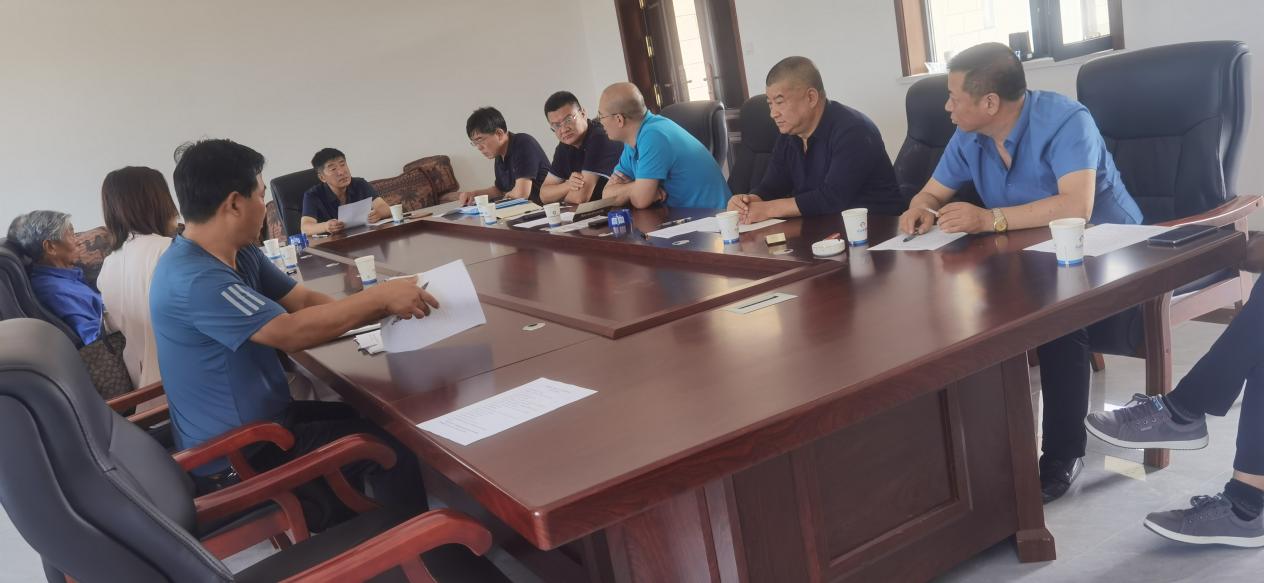 